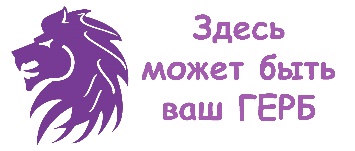 :«Имя» :Отчество :Фамилия©
ВОЛЕИЗЪЯВЛЕНИЕО самоопределении и самостоятельной идентификации.п.1 Самоопределение через «статут» и «статус» «Человек». Настоящим заявляю и утверждаю что Я :«Имя» :Отчество :Фамилия©, самоопределяюсь и идентифицирую себя как: Человек.Биологический вид: человек.Взаимодействую через статус и статут: «Человек».п.2 Меморандум об идентификации через статус (статут) «Человек».Я являюсь правоспособным, дееспособным, суверенным и независимым Человеком. Я (как и мои дети) обладаю всеми естественными (и иными) правами Человека по праву рождения. Всё взаимодействие с обществом и природой Я осуществляю через «коны мироздания» с вытекающими из них «правами Человека» (которые в свою очередь защищаются законами территории моего проживания).Человек (Народ) учредил[государства](корпорации), для реализации своих прав и социальных потребностей.Главная обязанность любого государства -  защита прав и свобод Человека (Народа).Любые учетные записи в [государственных] и корпоративных реестрах («физическое лицо» и иные статусы)не тождественны мне, и не являются мною (Человеком) (созданы для реализации обязанностей [государства]) Документы подтверждающие данные записи (паспорта, свидетельства и т.п.) также не являются мною (Человеком), не принадлежат мне, и не могут порождать обязательств с моей стороны перед любой организацией при отсутствии заключенного договора. Я не несу ответственности за реестры и записи в любой [государственной] структуре. Я имею право идентифицироваться любыми «личными документами», не ущемляющими статут Человек. п.3 Заявляю о запрете нарушения моих прав на самоопределение и самоидентификацию.Запрещаю идентифицировать меня способами и статусами, ущемляющими мои права и статут Человека.Запрещаю передачу любых своих прав кому бы то ни было.Запрещаю использование любых учетных записей (физическое лицо) на мое имя, в ущерб моим правам.Запрещаю применение ко мне любых оферт, доказательств, Н.П.А. полученных с нарушением закона.Запрещаю, без моего согласия, нарушать мою личную неприкосновенность и границы моего жилища.Запрещаю любые медицинские исследования и вмешательства, без надлежаще оформленного контракта.Запрещаю и не акцептирую любые требования ко мне при отсутствии контракта (договора).Запрещаю навязывание мне идеологий в любых формах.Запрещаю отождествлять меня с иными правовыми статусами (кроме как статус «Человек»).Запрещаю и отвергаю любые судебные акты в отношении меня, рассматриваемые без моего личного участия.Запрещаю и отвергаю применение в отношении меня конклюдентного, морского, английского, адмиралтейского, и иных прав, ущемляющих права «Человека» -мои права, свободы и законные интересы.п.4 Заявляю о праве на синархическое возрастание и саморазвитие.При обращении ко мне, требую подтвердить право на обращение (требование), и законность действий.Если случайно, мною будут нарушены права другого Человека, то я ссылаюсь на право медиации.Я не делегировал, не передавал, (не участвовал в выборах и референдумах, не имею контрактов ни с какими государствами) я обладаю всей полнотой власти (включающие исполнительную, законодательную, судебную), а также прав и свобод данных человеку по праву рождения. Захват и попирание данных прав запрещен, в том числе и лицами, замещающими должности (и/или представителями власти).Мои дети растут в семье, и также обладают всеми правами Человека, данными им по праву рождения.   п.5 Ограничение действия данного волеизъявления.Всё указанное в п.1 не может быть нарушено, оспорено и ограничено.Всё указанное в п.2 и п.4 должно быть принято и исполнено.Всё указанное в п.3 не может быть ограничено.Мои права могут быть только ограничены только «границей» наступления прав другого Человека.Нарушение мною прав другого Человека также недопустимы. Данный документ действителен на любой территории и обязателен к принятию как документ, согласно естественному, международному, экстерриториальному правам. Ограничений по времени не имеет.Без ущерба для представившей данный документ стороны, без ущерба прав Человека. Все права защищены национальными законодательствами и международным правом.Данный, личный, нормативно правовой акт версии 0.1 составлен в г. Ваш город 01 Ноября 2019 года (де факто) 30.12.1899 г. (де юре)Оставляю за собой право всех трактовок, изменений и дополнений. Сам документ и его редакции будет опубликованы на моих личных страницах в сети интернет. Без ущерба для меня, моих прав и законных интересов. ___________________________________________________________АВТОГРАФ